1	Verslag diagnostisch onderzoek     	                 LeerlinggegevensNaam van de leerling:   Geboortedatum:  	Leeftijd:  Geslacht:   School: Klas:  Beste leerling,Beste ouders,Hierbij vind je het verslag van het diagnostisch onderzoek.In het eerste deel van het verslag vind je:•	de hulpvraag•	de informatie van de leerling, de ouders en de school•	de informatie van het CLB •	het besluit•	onze adviezen voor aanpak en begeleidingDit hebben we al samen besproken tijdens het adviesgesprek.Het tweede gedeelte bestaat voor elke test uit:•	uitleg over de inhoud van de test•	de resultaten•	onze observaties•	de interpretatie van de resultatenDe gegevens worden in cijfers genoteerd om zo objectief mogelijk te werken. Dit is nuttig als je het verslag doorgeeft aan een hulpverlener. Met deze cijfers beschrijven we enkel onze observaties en doen we geen uitspraken over de hele persoon.Heb je vragen of opmerkingen?Contacteer ons via bovenstaande contactgegevens.   Aanmelding Aanmelding door: Reden van aanmelding:Hulpvraag Gegevens leerling – ouders – schoolOnderzoekBesluitHandelingsgericht adviesSteeds bereid tot verdere uitleg,Met vriendelijke groeten,2 Technisch protocol 3 Bijlagen 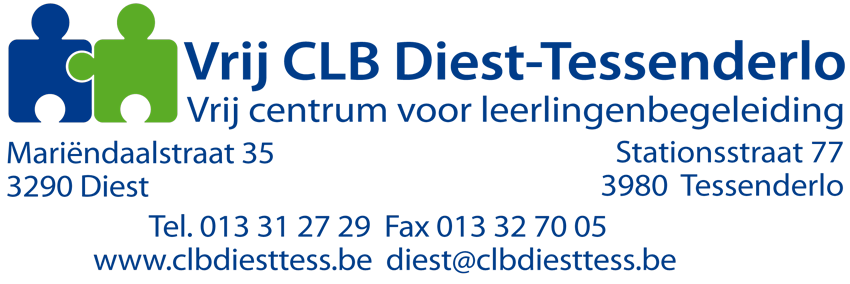 Datum verslag:       Dit verslag is bestemd voor: Kopie voor: 